Name of Journal: World Journal of GastroenterologyManuscript NO: 39900Manuscript Type: CASE REPORTNeurofibromatosis type 1-associated multiple rectal neuroendocrine tumors: A case report and review of literatureXie R et al. NF-1 with multiple rectal neuroendocrine tumorsRui Xie, Kuang-I Fu, Shao-Min Chen, Bi-Guang Tuo, Hui-Chao WuRui Xie, Kuang-I Fu, Shao-Min Chen, Bi-Guang Tuo, Hui-Chao Wu, Department of Gastroenterology, Affiliated Hospital to Zunyi Medical College, Zunyi 563003, Guizhou Province, ChinaKuang-I Fu, Department of Endoscopy, Kanma Memorial Hospital, Tokyo 3250046, Japan. ORCID number: Rui Xie (0000-0001-7970-5916); Kuang-I Fu (0000-0003-3655-6759); Shao-Min Chen (0000-0001-7569-093X); Bi-Guang Tuo (0000-0003-3147-3487); Hui-Chao Wu (0000-0003-0740-5273).Author contributions: Xie R and Chen SM managed patients and collected data; Xie R was in charge of pathological examination; Fu KI, Tuo BG and Wu HC were responsible for case design and writing.Informed consent statement: Written informed consent was obtained.Conflict-of-interest statement: The authors declare no conflicts of interest.Open-Access: This is an open-access article that was selected by an in-house editor and fully peer-reviewed by external reviewers. It is distributed in accordance with the Creative Commons Attribution Non Commercial (CC BY-NC 4.0) license, which permits others to distribute, remix, adapt, build upon this work non-commercially, and license their derivative works on different terms, provided the original work is properly cited and the use is non-commercial. See: http://creativecommons.org/licenses/by-nc/4.0/Manuscript source: Unsolicited manuscriptCorrespondence to: Hui-Chao Wu, PhD, Full Professor, Department of Gastroenterology, Affiliated Hospital to Zunyi Medical College, Zunyi 563003, Guizhou Province, China. wuhui-chao_gzzy@aliyun.comTelephone: +86-851-28609206Fax: +86-851-28609205Received: May 18, 2018Peer-review started: May 18, 2018First decision: June 5, 2018Revised: July 5, 2018Accepted: July 22, 2018Article in press:Published online: AbstractNeurofibromatosis type 1 (NF-1) is commonly associated with benign or malignant tumors in both the central and peripheral nervous systems. However, rare cases for NF-1-associated multiple rectal neuroendocrine tumors have been reported. This report describes a case of a 39-year-old female with NF-1 and intermittent hematochezia as a primary symptom. Physical examination showed multiple subcutaneous nodules and café au lait spots with obvious scoliosis on the back. Imaging examinations and colonoscopy found malformation of the left external iliac vein and multiple gray-yellow nodules with varying size and shape in the rectal submucosal layer. Histological and immunohistochemical results suggested multiple rectal neuroendocrine tumors, a rare disease with few appreciable symptoms and a particularly poor prognosis. This patient with NF-1 here had not only multiple rectal neuroendocrine neoplasms but also vascular malformations, scoliosis and other multiple system lesions which contributes to improve clinical understanding, diagnosis and treatment of associated complications for patients with NF-1 who present with associated medical condition.Key words：Neurofibromatosis type 1; Multiple rectal neuroendocrine tumors; Vascular malformations; Scoliosis© The Author(s) 2018. Published by Baishideng Publishing Group Inc. All rights reserved.Core tip: Neurofibromatosis type 1 (NF-1) is commonly complicated with either benign or malignant tumors in both central and peripheral nervous system. However, there are rare reported cases of NF-1 associated with multiple rectal neuroendocrine tumors. This study reports a case of a 39-year old female NF-1 patient with not only multiple rectal neuroendocrine neoplasms but also vascular malformations and scoliosis.Xie R, Fu KI, Chen SM, Tuo BG, Wu HC, Neurofibromatosis type 1-associated multiple rectal neuroendocrine tumors: A case report and review of literature. World J Gasteroenterol 2018; In pressINTRODUCTIONNeurofibromatosis (NF) is an autosomal dominant genetic disorder, including three subtypes: type 1 NF (NF-1), type 2 NF (NF-2), and schwannoma[1,2]. Approximately 50% of patients have a family history. The incidence rate of NF-1 is approximately 1/3000~1/4000, and it is associated with a pathogenic mutation of at chromosome 17q11.2[3]. Physiologically, the disease is characterized by abnormal skin pigmentation (i.e., milk coffee spot), Lisch nodules, and multiple skin nodules and could affect many tissues and organs, including peripheral and central nervous systems, bones, and internal organs[4,5]. Previous studies have reported that NF-1 can lead to the abnormality of the Ras pathway, which may also result in incidence of peripheral neurilemmoma, central nervous system tumors, stromal tumors, neuroendocrine tumors, and other benign and malignant tumors[6-8]. However, the incidence of NF-1 in combination with gastrointestinal neuroendocrine tumor is less than 2%. Neuroendocrine tumors are commonly found in the duodenum and pancreas[9-12] and usually present as a single malignant lesion. Multiple rectal neuroendocrine tumors are particularly rare, with diverse and non-specific clinical symptoms. The common symptoms include changes in bowel habits, hematochezia and abdominal pain, similar to those of more common rectal diseases such as hemorrhoids, rectal polyps, and colorectal cancers, which makes it is difficult to diagnose the disease correctly[13]. Our department has received and treated a patient diagnosed with NF-1 combined with multiple rectal neuroendocrine tumors as well as vascular malformations and scoliosis.CASE REPORTA 39-year-old woman was admitted to our department because of intermittent bloody stools without vomiting, abdominal pain, diarrhea, and skin flushes, etc. The patient has suffered from a slightly curved spinal column since childhood and the curved spinal column became obvious 13 years ago. Then systemic skin pimples occurred gradually, without pain or itching. Physical examination showed multiple hemispherical subcutaneous nodules with varying sizes, soft and clear boundary on the chest and abdomen. There were coffee pigment spots with varied size and color between these nodules, with maximal size of 3 cm × 2 cm (Figure 1A). The patient's father also had a definitive NF-1. Blood examination showed the hemoglobin of the patient was 101 g/L, without other abnormalities. Computed tomography (CT) and magnetic resonance imaging (MRI) of the chest revealed enlarged mediastinal lymph nodes, dermatologic nodules with long T1 and T2 values, uniform density, clear boundary and diameters of < 10 mm (Figure 1B), and thoracolumbar scoliosis and thoracic deformity (Figure 1C-D). A pelvic MRI detected segmental thickening of the right external iliac vein, with a thickness of 27.4 mm and sausage-like appearance (Figure 2). The middle and lower rectal mucosae were irregularly thickened, with 26.5 mm at the widest point and an irregular signal with long T1 and slightly longer T2 values. Obvious uneven enhancement was noted in the post-contrast arterial phase, while separation and necrosis were visible in parts. These presentations suggested a diagnosis of multiple rectal lesions (Figure 3A-B). No obvious abnormality was noted in the head CT. Colonoscopy revealed multiple yellow-white nodular uplifts under the rectal mucosa at approximately 1 to 10 cm from the anal verge. These uplifts varied between 0.3 cm and 2.5 cm in diameter and presented patch distribution. The lesion involved the entire rectal lumen (Figure 3C-D). The uplifted surface was smooth but congestive, and blood vessels were apparent on the surface of the nodules under the narrow-band imaging (NBI) (Figure 3E). Endoscopic ultrasound (EUS) revealed multiple hypoechoic lesions in the mucosa and submucosa, with enlarged lymph nodes in the outer membrane (Figure 3F). Pathohistological and immunohistochemical examinations (n = 10) from samples of rectal many sites showed that tumor cells were present in the lesions and mutually linked to form cord, nest, or gland-like structures. The tumor cells were round, oval or columnar, of varying sizes, with round nuclei, and without obvious mitosis. Cells were CD117 (-), CD56 (+), CK (+), CgA (+), Syn (+), and TTF-1 (-), with a Ki-67 index of < 2%, supporting the diagnosis of a grade 1 (G1) of rectal neuroendocrine tumor (Figure 4A-B). Specimens from many nodules were taken throughout the body and were examined by pathohistology and immunohistochemistry. The subdermis nerve fibers were in a disordered arrangement, and the cells were elongated, spindle-shaped and oddly distributed in the light-stained collagen matrix. Immune staining revealed CD34 (+), S-100 (+), deep and S-shaped nuclei, and scattered mast cells. These pathological features corresponded to a diagnosis of type I neurofibromatosis (Figure 4C-E). This patient had multiple rectal neuroendocrine tumors with a diameter greater than 20 mm. The probability of lymph node metastasis and distant metastasis was considered to be very high. Surgical intervention was advised, but the patient rejected surgery and favored surveillance by regular follow-ups every 3-6 mo.DISCUSSIONNeurofibromatosis type I (NF-1) is an autosomal dominant genetic disorder caused by abnormal ectodermal development that results in peripheral and central nervous system impairment, with maternal and paternal heritability are 68.6% and 31.4%, respectively. The etiology of NF-1 is not fully understood. Currently, it is considered to be related to gene mutations, hormones, telomerase, angiogenic factors, tumor microenvironment, electrophysiological changes and other factors related to tumor promotion[7]. Neurofilament encoded by the NF-1 gene is known to be a negative regulator of the Ras pathway, and the GAP-related domains (GRD) encoded by exons 21-27 are homologous to the GTPase-activating protein family. This protein may convert the active form of Ras-GTP into the inactive form of Ras-GDP, thereby inhibiting the activation of Ras and its downstream signaling pathways including Raf-MEK-ERK and Paf-MAPK-PI3-K/Akt[6,7]. Therefore, patients with an NF-1 mutation could combine with complications such as spinal malformations, vascular malformations, benign and malignant tumors in both central and peripheral nervous systems due to the excessive activation of the Ras pathway. The clinical symptoms are diverse, complex and difficult to treatment. Neuroendocrine tumors refer to a group of heterogeneous tumors that originate from neuroendocrine cells. They grow slowly with malignant potential and can occur in multiple systems throughout the body, although they are most commonly found in the gastrointestinal tract[14]. Clinical data confirmed that approximately 2% of patients diagnosed with NF-1 also have neuroendocrine tumors, and it may be related to Ras-PI3K over-activation leading to an imbalance of rapamycin (mTOR) expression[15]. The case presented in this report contradicts previous findings that complicated neuroendocrine tumors are commonly located in the region around the ampulla of duodenum and pancreas[9-12]. There are very few cases of NF-1 associated with multiple rectal neuroendocrine tumors. Rectal neuroendocrine neoplasms (NENs) are often derived from peptidergic neurons and neuroendocrine cells of the rectal mucosal epithelium, often divided into functional or non-functional type[16]. The clinical symptoms of functional NENs are most often related to peptides and hormones secreted from the primary site, while non-functional NENs have no specific clinical symptoms. Imaging, endoscopic ultrasound and biopsy are used as the main diagnostic methods for non-functional NENs. 
  Clinically, the rectal neuroendocrine tumors are mostly non-functional. In addition, rectal neuroendocrine tumors are usually single-onset, with only 2% to 4% being multiple. Previous research suggests that the MEN1 gene (neuroendocrine tumor gene), PI3-K/AKT, Raf/MEK/ERK, Notch, GSK-3β and other signaling pathways may be involved in the occurrence and metastasis of rectal multiple tumors[17]. We have summarized the relevant literaturesin the past 20 years and found that only 1 case combined with NF-1 in 14 cases reports of rectal multiple neuroendocrine tumors (Table 1)[18-26]. Moreover, compared with Ghassemi[26]'s case report in 2010, the number of rectal endocrine tumors in our patient significant increased (n > 30), and the lesions were more widely and spread over the entire lumen of the rectum. The tumor size was also unprecedented. According to the data in Table 1, most of the diameter of rectal endocrine tumors was between 4-10 mm, while the largest tumor diameter in this case measured up to 25 mm, the deepest lesion invaded to the submucosa. Clinical evidences found that the diameter of rectal endocrine tumors is greater than 20 mm, the rate of lymph node metastasis may be as high as 60%-80% and the rate of distant metastasis can reach up to 40%[27,28]. Surgical resection is considered to be the most appropriate treatment. The commonly surgical methods include endoscopic submucosal dissection(ESD), endoscopic mucosal resection (EMR), transanal endoscopic microsurgery (TEM), anterior resection (AR) and abdominoperineal resection (APR). The choice of surgical methods depends on the size of the tumor, the depth of invasion (T), the regional lymph node (N), the distant metastasis (M) and the malignancy grade of the tumor (G). The 2010 guide for the diagnosis and treatment of rectal neuroendocrine cancer suggested that endoscopic resection or endoscopic dissection was the first choice for rectal carcinoid with lower levels of malignancy and a size of no more than 2cm inmucousalor submucosa layer. However, the cases with tumors over 2cm in diameter as well as intravascular myometrium infiltration and vascular metastasis need surgical treatment. In addition, in view of the malignant tendency and metastasis of most gastrointestinal NENs, in addition to surgery, rectal neuroendocrine tumors require a combination of multidisciplinary and multiple interventions. For example, somatostatin analogs and molecular targeting drugs like sunitinib and everolimus have the effect of inhibiting tumor growth and anti-angiogenesis, and have been successfully applied in clinical application, while the chemotherapy drug streptozocin and the same type of temozolomide have certain effect on patients who have failed to standardized treatment of neuroendocrine carcinoma. In recent years, peptide receptor-mediated radio receptor therapy has been proven to have a definite effect on alleviating symptoms and shrinking tumors, but its severe side effects restrict its use and promotion. Although the long-term effect of the aforementioned adjuvant therapies is still not fully confirmed, multidisciplinary and multi-system combination therapy is an inevitable trend in the treatment of neuroendocrine tumor. However, the patient rejected surgery and pathological data are not available in this case. The risk of malignancy and metastasis in this patient is very high, and she should receive regular follow-up every 3-6 mo.  In addition to rectal neuroendocrine tumors, the patient also presented with malformations of external iliac veins and spinal column. A pelvic MRI revealed segmental thickening of the right external iliac vein, which was nearly double the normal diameter and sausage-like appearance. However, there was no obvious stenosis below the venous expansion suggesting a congenital deformity instead of compensatory increase caused by stenosis. Neurofibromatosis is associated with 1%-3% risk of vascular lesions. The lesions can affect varying sizes of blood vessels and present as stenosis, occlusion, hemorrhage, aneurysm, arteriovenous malformation and arteriovenous fistula. The renal artery is the most vulnerable blood vessel, followed by the superior mesenteric artery, intracranial artery, cardiovascular, etc[29]. Patients with NF-1 patients often present with hypertension or arteriovenous malformation bleeding prior to definitive diagnosis. To our knowledge, this is the first case of NF-1 complicated with abdominal iliac vein malformation. Previous studies have suggested that vascular dysplasia may be associated with mutations of NF-1 gene, which may lead to dysregulated vascular development in the mesoderm. Concentric growth, rupture of elastic fibers, and nodule hyperplasia occur in the intima of blood vessels. The reduction of smooth muscle, decrease in elastic components in the media and increase in brittleness of the vessel wall are observed, finally leading to thinning of the blood vessel wall, poor elasticity, and formation of a large number of sinus cavities in the diseased tissue, which can cause bleeding[29,30]. Currently, the preferred treatment for vascular malformations includes symptomatic treatment, surgical resection or other surgical intervention. However, no clinical symptoms can be observed in this patient, and follow-up observations can be continued. Conversely, both the patient and her daughter were diagnosed with scoliosis during childhood and supported the possibility of heredity. Scoliosis is a common clinical manifestation of NF-1, with 10% to 33% of children diagnosed with NF-1 combined with scoliosis simultaneously[31]. The incidence of scoliosis in adult patients with NF-1 has been reported to be between 10% and 77%[32]. The pathogenesis of NF-1-associated spinal deformity is not yet clear and may encompass several factors including the direct erosion of neurofibroma, dural dilatation of the spinal canal, osteoporosis, precocious puberty, and mesoderm dysplasia[31,32]. Patients with scoliosis may also develop lung damage as time progresses. Surgical correction of NF-1-related spinal deformity is the development direction to improve the clinical curative effect.  In summary, this case suggests that an NF-1 diagnosis may be complicated by multiple system diseases. The clinical symptoms are complex, non-specific, and not easily identified. We need to develop individualized treatment based on the different symptoms of NF-1 patients. Although surgical and symptomatic treatments are currently preferred for multiple rectal neuroendocrine tumors, patients often require multi-system and multi-disciplinary comprehensive treatment. It is necessary to formulate the most appropriate intervention based on individual complications, with the comprehensive application of various technologies and inspection methods, in order to reduce the psychological burden on patients and improve overall quality of life.Article HighlightsCase characteristics A 39-year-old woman was admitted to our department because of intermittent bloody stools, and the diagnosis was confirmed neurofibromatosis type I (NF-1) with not only multiple rectal neuroendocrine neoplasms but also vascular malformations and scoliosis.Clinical diagnosisA female woman had a primary symptom of intermittent hematochezia as without vomiting, abdominal pain, diarrhea, and skin flushes, etc.Differential diagnosis	There were three differential diagnoses considered: (1) Hemorrhoids; (2) rectal polyps; and (3) colorectal cancers.Laboratory diagnosisBlood examination showed the hemoglobin of the patient was 101 g/L, without other abnormalities such as liver and renal function, tumor markers, etc.Imaging diagnosisComputed tomography (CT) and magnetic resonance imaging (MRI) of the chest revealed enlarged mediastinal lymph nodes, dermatologic nodules with long T1 and T2 values, uniform density, clear boundary and diameters of < 10 mm. A pelvic MRI detected segmental thickening of the right external iliac vein. The middle and lower rectal mucosae were irregularly thickened, with 26.5 mm at the widest point and an irregular signal with long T1 and slightly longer T2 values.Pathological diagnosisPathohistological and immunohistochemical examinations showed that neuroendocrine tumor cells were present in the lesions and mutually linked to form cord, nest, or gland-like structures. The tumor cells were round, oval or columnar, of varying sizes, with round nuclei, and without obvious mitosis. Cells were CD117 (-), CD56 (+), CK (+), CgA (+), Syn (+), and TTF-1 (-), with a Ki-67 index of < 2%. The subdermis nerve fibers were in a disordered arrangement, and the cells were elongated, spindle-shaped and oddly distributed in the light-stained collagen matrix. Immune staining revealed CD34 (+), S-100 (+), deep and S-shaped nuclei, and scattered mast cells. TreatmentSurgical intervention was advised, but the patient rejected surgery and favored surveillance by regular follow-ups every 3-6 mo.Related reportsNeuroendocrine tumors are commonly found in the duodenum and pancreas, and rare cases for NF-1-associated multiple rectal neuroendocrine tumors have been reported. We have summarized the relevant literatures in the past 20 years and found that only 1 case combined with NF-1 in 14 cases reports of rectal multiple neuroendocrine tumors, and this is the first case of NF-1 complicated with abdominal iliac vein malformation.Term explanationRectal neuroendocrine neoplasms (NENs) are often derived from peptidergic neurons and neuroendocrine cells of the rectal mucosal epithelium, often divided into functional or non-functional type. Non-functional NENs have no specific clinical symptoms. Imaging, endoscopic ultrasound and biopsy are used as the main diagnostic methods for non-functional NENs.Experiences and lessonsNF-1 diagnosis may be complicated by multiple system diseases. The clinical symptoms are complex, non-specific, and not easily identified. We need to develop individualized treatment based on the different symptoms of NF-1 patients. Although surgical and symptomatic treatments are currently preferred for multiple rectal neuroendocrine tumors, patients often require multi-system and multi-disciplinary comprehensive treatment.REFERENCES1 Huffman JL, Gahtan V, Bowers VD, Mills JL. Neurofibromatosis and arterial aneurysms. Am Surg 1996; 62:311-314 [PMID: 8600855]2 Ilgit ET, Vural M, Oguz A, Ozdogan ME. Peripheral arterial involvement in neurofibromatosis type 1--a case report. Angiology 1999; 50: 955-958 [PMID: 10580361 DOI: 10.1177/000331979905001111]3 O'Connell P, Leach RJ, Ledbetter DH, Cawthon RM, Culver M, Eldridge JR, Frej AK, Holm TR, Wolff E, Thayer MJ. Fine structure DNA mapping studies of the chromosomal region harboring the genetic defect in neurofibromatosis type I. Am J Hum Genet 1989; 44: 51-57 [PMID: 2562822]4 Williams VC, Lucas J, Babcock MA, Gutmann DH, Korf B, Maria BL. Neurofibromatosis type 1 revisited. Pediatrics 2009; 123: 124-133 [PMID: 19117870 DOI: 10.1542/peds.2007-3204]5 Boyd KP, Korf BR, Theos A. Neurofibromatosis type 1. J Am Acad Dermatol 2009; 61: 1-14; quiz 15-6 [PMID: 19539839 DOI: 10.1016/j.jaad.2008.12.051]6 Harrisingh MC, Perez-Nadales E, Parkinson DB, Malcolm DS, Mudge AW, Lloyd AC. The Ras/Raf/ERK signalling pathway drives Schwann cell dedifferentiation. EMBO J 2004; 23: 3061-3071 [PMID: 15241478 DOI: 10.1038/sj.emboj.7600309]7 Gottfried ON, Viskochil DH, Fults DW, Couldwell WT. Molecular, genetic, and cellular pathogenesis of neurofibromas and surgical implications. Neurosurgery 2006; 58: 1-16; discussion 1-16 [PMID: 16385324]8 Pasmant E, Vidaud M, Vidaud D, Wolkenstein P. Neurofibromatosis type 1: from genotype to phenotype. J Med Genet 2012; 49: 483-489 [PMID: 22889851 DOI: 10.1136/jmedgenet-2012-100978]9 Mao C, Shah A, Hanson DJ, Howard JM. Von Recklinghausen's disease associated with duodenal somatostatinoma: contrast of duodenal versus pancreatic somatostatinomas. J Surg Oncol 1995; 59: 67-73 [PMID: 7745981 DOI: 10.1002/jso.2930590116]10 Clements WM, Martin SP, Stemmerman G, Lowy AM. Ampullary carcinoid tumors: rationale for an aggressive surgical approach. J Gastrointest Surg 2003; 7: 773-776 [PMID: 13129555]11 Klein A, Clemens J, Cameron J. Periampullary neoplasms in von Recklinghausen's disease. Surgery 1989; 106: 815-819 [PMID: 2510333]12 Relles D, Baek J, Witkiewicz A, Yeo CJ. Periampullary and duodenal neoplasms in neurofibromatosis type 1: two cases and an updated 20-year review of the literature yielding 76 cases. J Gastrointest Surg 2010; 14: 1052-1061 [PMID: 20300877 DOI: 10.1007/s11605-009-1123-0]13 Modlin IM, Oberg K, Chung DC, Jensen RT, de Herder WW, Thakker RV, Caplin M, Delle Fave G, Kaltsas GA, Krenning EP, Moss SF, Nilsson O, Rindi G, Salazar R, Ruszniewski P, Sundin A. Gastroenteropancreatic neuroendocrine tumours. Lancet Oncol 2008; 9: 61-72 [PMID: 18177818 DOI: 10.1016/S1470-2045(07)70410-2]14 Mandair D, Caplin ME. Colonic and rectal NET's. Best Pract Res Clin Gastroenterol 2012; 26: 775-789 [PMID: 23582918 DOI: 10.1016/j.bpg.2013.01.007]15 Rosner M, Hanneder M, Siegel N, Valli A, Fuchs C, Hengstschläger M. The mTOR pathway and its role in human genetic diseases. Mutat Res 2008; 659: 284-292 [PMID: 18598780 DOI: 10.1016/j.mrrev.2008.06.001]16 Blonski WC, Reddy KR, Shaked A, Siegelman E, Metz DC. Liver transplantation for metastatic neuroendocrine tumor: a case report and review of the literature. World J Gastroenterol 2005; 11: 7676-7683 [PMID: 16437698 DOI: 10.3748/wjg.v11.i48.7676]17 Ning L, Chen H, Kunnimalaiyaan M. Focal adhesion kinase, a downstream mediator of Raf-1 signaling, suppresses cellular adhesion, migration, and neuroendocrine markers in BON carcinoid cells. Mol Cancer Res2010; 8: 775-782 [PMID: 20407018 DOI: 10.1158/1541-7786.MCR-09-0525]18 Kato M, Yonemura Y, Sugiyama K, Hashimoto T, Shima Y, Miyazaki I, Sugiura H, Kurumaya H, Hoso M, Yao T. [Multiple rectal carcinoids--with special reference to the histogenesis of these lesions]. Gan No Rinsho1986; 32: 1894-1900 [PMID: 3795507]19 Maruyama M, Fukayama M, Koike M. A case of multiple carcinoid tumors of the rectum with extraglandular endocrine cell proliferation. Cancer 1988; 61: 131-136 [PMID: 2446733]20 Okamoto Y, Fujii M, Tateiwa S, Sakai T, Ochi F, Sugano M, Oshiro K, Masai K, Okabayashi Y. Treatment of multiple rectal carcinoids by endoscopic mucosal resection using a device for esophageal variceal ligation. Endoscopy 2004; 36: 469-470 [PMID: 15100972 DOI: 10.1055/s-2004-814386]21 Haraguchi M, Kinoshita H, Koori M, Tsuneoka N, Kosaka T, Ito Y, Furui J, Kanematsu T. Multiple rectal carcinoids with diffuse ganglioneuromatosis. World J Surg Oncol 2007; 5: 19 [PMID: 17306015 DOI: 10.1186/1477-7819-5-19]22 Sasou S, Suto T, Satoh T, Tamura G, Kudara N. Multiple carcinoid tumors of the rectum: report of two cases suggesting the origin of carcinoid tumors. Pathol Int 2012; 62: 699-703 [PMID: 23005597 DOI: 10.1111/j.1440-1827.2012.02852.x]23 Zhou JL, Lin GL, Zhao DC, Zhong GX, Qiu HZ. Resection of multiple rectal carcinoids with transanal endoscopic microsurgery: case report. World J Gastroenterol 2015; 21: 2220-2224 [PMID: 25717261 DOI: 10.3748/wjg.v21.i7.2220]24 Park CS, Lee SH, Kim SB, Kim KO, Jang BI. Multiple rectal neuroendocrine tumors: report of five cases. Korean J Gastroenterol 2014; 64: 103-109 [PMID: 25168053]25Bai H, Meng F, Yang X. One case of multiple rectal carcinoids and literature review. Zhongguo Yiyao Daokan 2016;18: 1282-1283 26 Ghassemi KA, Ou H, Roth BE. Multiple rectal carcinoids in a patient with neurofibromatosis. Gastrointest Endosc 2010; 71: 216-218 [PMID: 19836738 DOI: 10.1016/j.gie.2009.06.026]27 Caplin M, Sundin A, Nillson O, Baum RP, Klose KJ, Kelestimur F, Plöckinger U, Papotti M, Salazar R, Pascher A; Barcelona Consensus Conference participants. ENETS Consensus Guidelines for the management of patients with digestive neuroendocrine neoplasms: colorectal neuroendocrine neoplasms. Neuroendocrinology 2012; 95: 88-97 [PMID: 22261972 DOI: 10.1159/000335594]28 Konishi T, Watanabe T, Kishimoto J, Kotake K, Muto T, Nagawa H; Japanese Society for Cancer of the Colon and Rectum. Prognosis and risk factors of metastasis in colorectal carcinoids: results of a nationwide registry over 15 years. Gut 2007; 56: 863-868 [PMID: 17213340 DOI: 10.1136/gut.2006.109157]29 Serranito-García R, Gelabert M, García-Allut A. [Aneurysm of anterior communicating artery associated with type 1 neurofibromatosis]. Neurologia 2007; 22: 547-550 [PMID: 17641990]30 Deans WR, Bloch S, Leibrock L, Berman BM, Skultety FM. Arteriovenous fistula in patients with neurofibromatosis. Radiology 1982; 144: 103-107 [PMID: 6806851]31 Abdel-Wanis ME, Kawahara N. Aetiology of spinal deformities in neurofibromatosis 1: new hypotheses. Med Hypotheses 2001; 56: 400-404 [PMID: 11359370 DOI: 10.1054/mehy.2000.1232]32 Tsirikos AI, Saifuddin A, Noordeen MH. Spinal deformity in neurofibromatosis type-1: diagnosis and treatment. Eur Spine J 2005; 14: 427-439 [PMID: 15712001 DOI: 0.1007/s00586-004-0829-7]P-Reviewer:Serban EDS-Editor: Gong ZML-Editor:E-Editor:Specialty type: Gastroenterology andhepatologyCountry of origin: ChinaPeer-review report classificationGrade A (Excellent): 0Grade B (Very good): BGrade C (Good): 0Grade D (Fair): 0Grade E (Poor): 0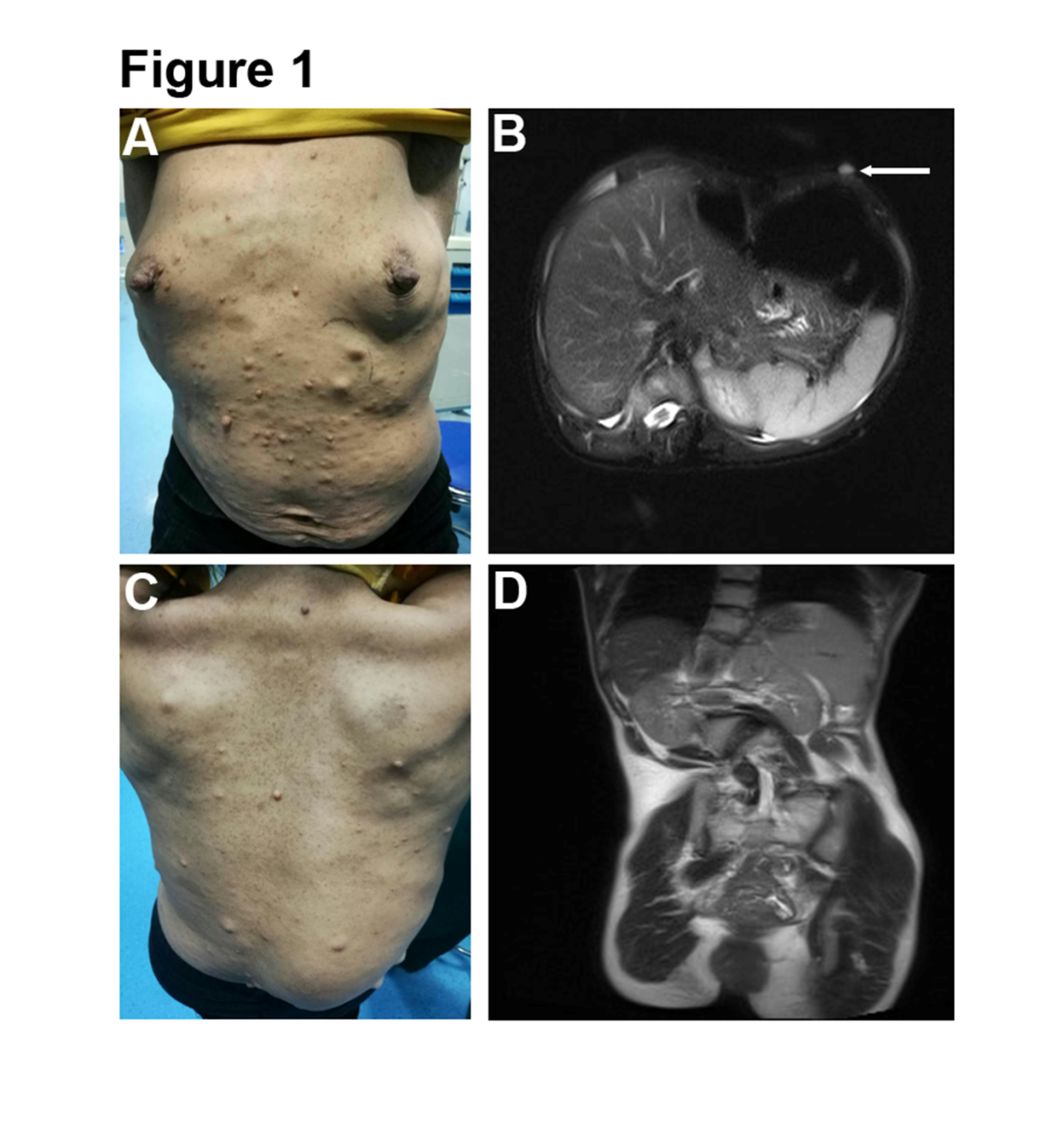 Figure 1 Skin changes and spinal deformities in patient. A: Patient presented with multiple subcutaneous nodules and café au lait spots; B: MRI detected multiple nodules with uniform density and clear boundary, visible on the chest and abdomen (white arrow); C: Scoliosis was noted at the spinal column; D: MRI identified scoliosis and thoracic deformity. MRI: Magnetic resonance imaging.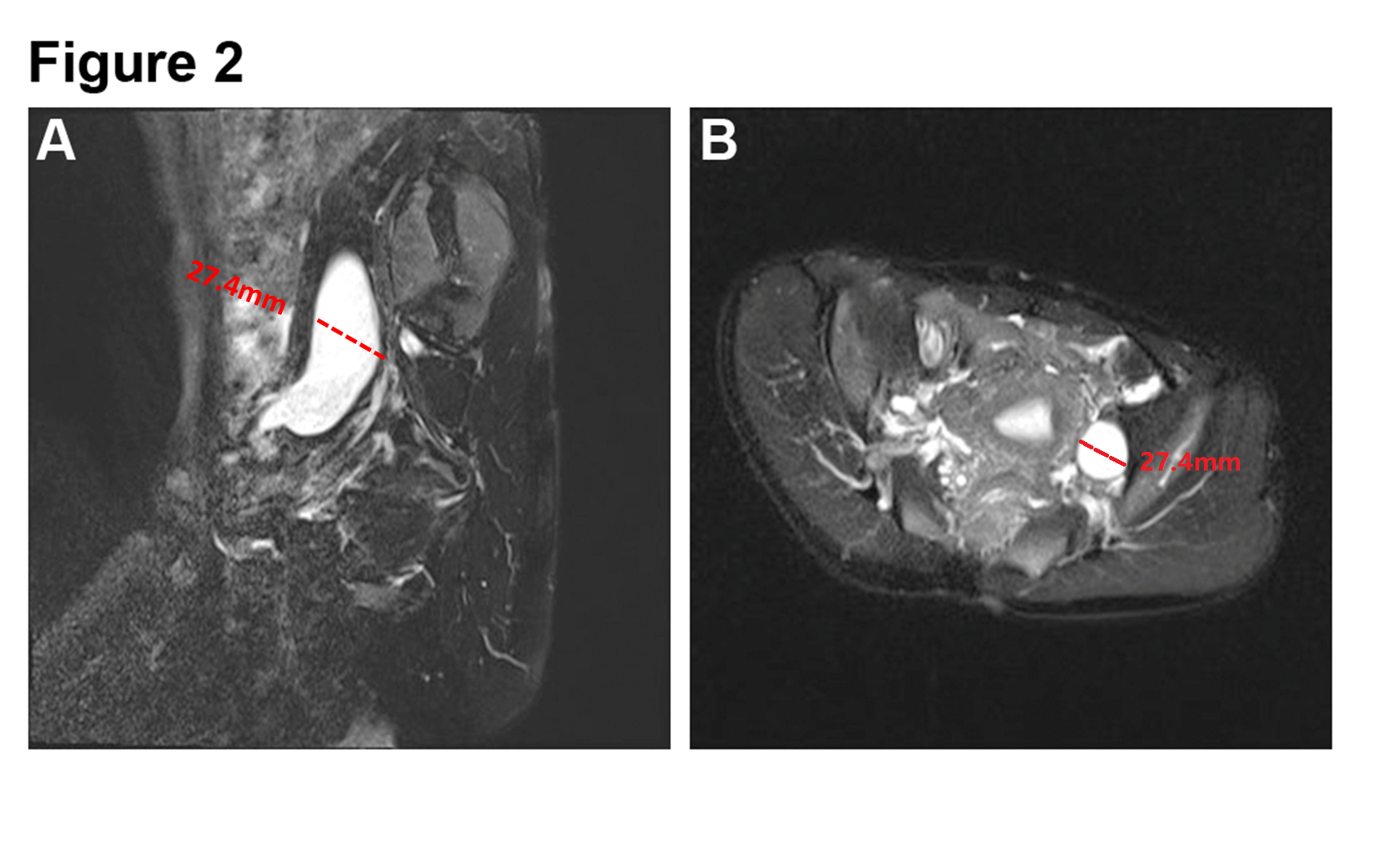 Figure 2 Imaging of the left external iliac vein malformation in patient. A: MRI sagittal image of the left iliac vein; B: MRI coronal image of the left iliac vein (red dotted line marking the widest point of the vein, measuring approximately 27.4 mm). MRI: Magnetic resonance imaging.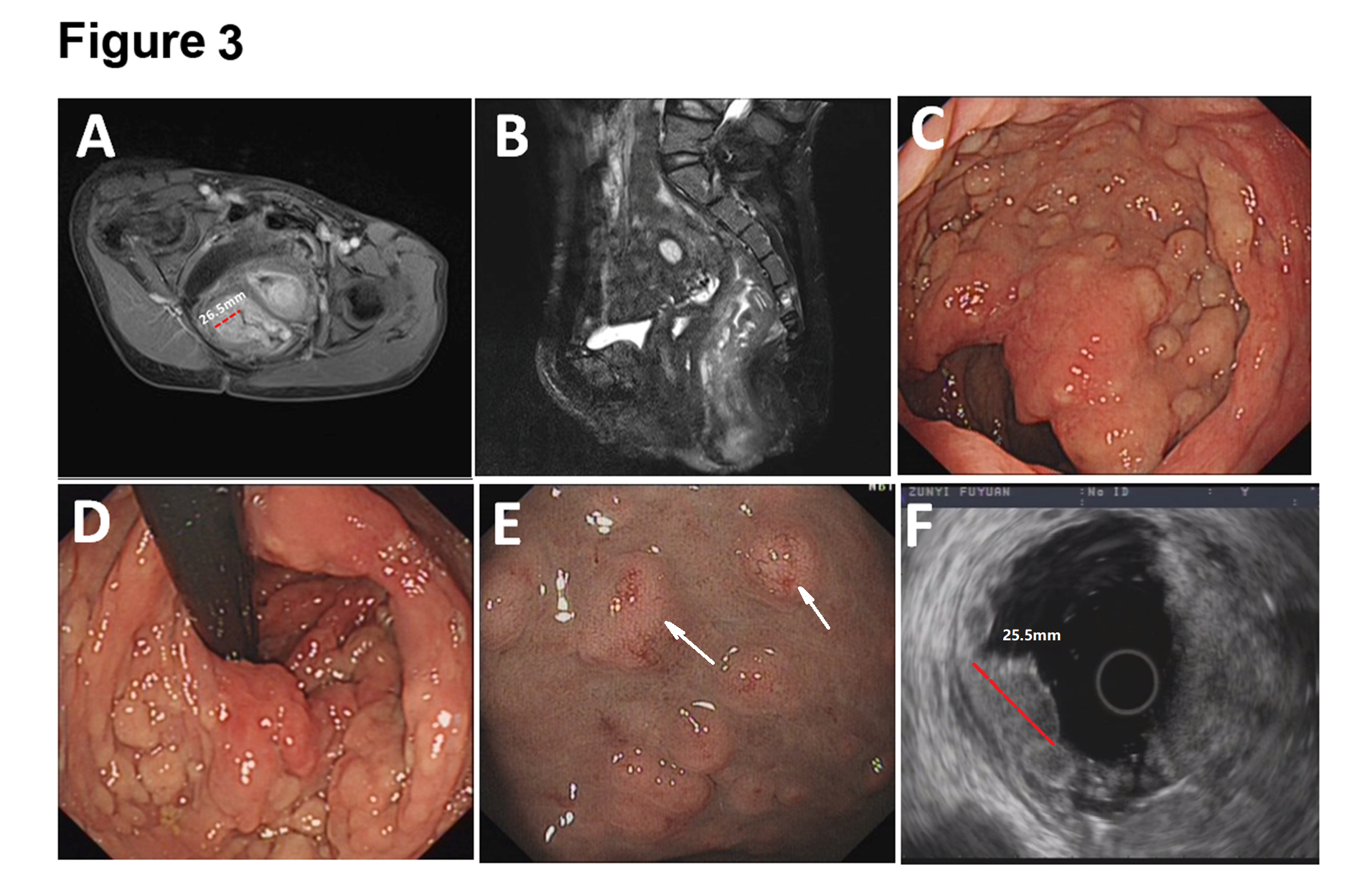 Figure 3 Imaging, endoscopy and endoscopy ultrasonographic findings of multiple rectal neuroendocrine tumors in patient. A and B: Magnetic resonance imaging (red dotted line marking the widest point of the tumors, measuring approximately 26.5 mm); C and D: Endoscopic manifestations; E: Blood vessels were apparent on the surface of the nodules under the NBI (neuroendocrine tumors marked by the white arrow); F: Endoscopic ultrasonography of the multiple rectal neuroendocrine tumors (red dotted line marking the widest point of the tumors, measuring approximately 25.5 mm). NBI: Narrow-band imaging.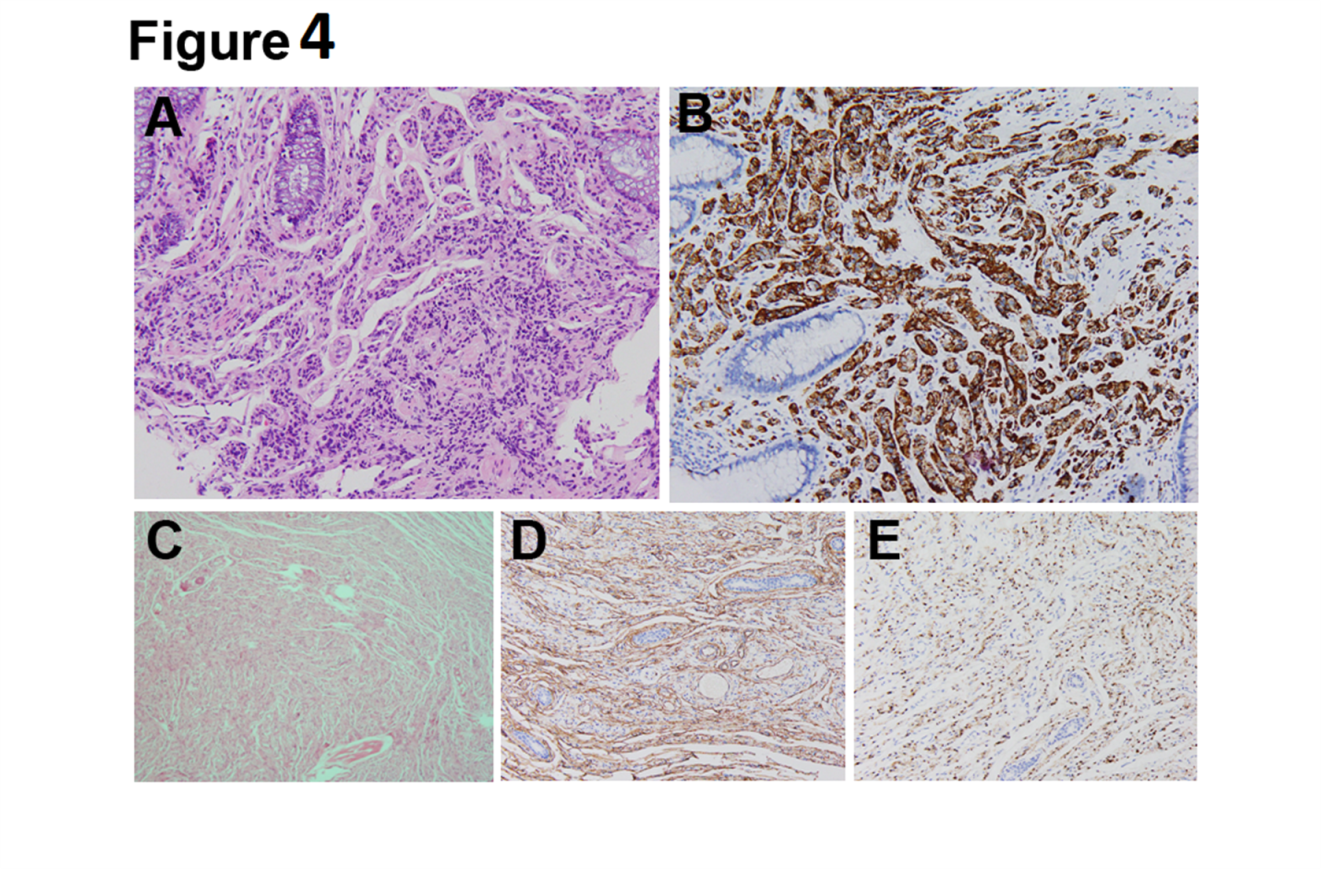 Figure 4 Immunohistochemical results of skin neurofibromatosis and multiple rectal neuroendocrine tumors. A: HE staining of multiple rectal neuroendocrine tumors (× 200); B: CgA staining pattern of multiple rectal neuroendocrine tumors (× 200); C: HE staining of the skin neurofibromatosis (× 200); D and E: S-100 and CD34 staining patterns of skin neurofibromatosis (× 200). HE: hematoxylin and eosin. Table 1 Summary of multiple rectal carcinoid case reportsTable 1 Summary of multiple rectal carcinoid case reportsTable 1 Summary of multiple rectal carcinoid case reportsTable 1 Summary of multiple rectal carcinoid case reportsTable 1 Summary of multiple rectal carcinoid case reportsTable 1 Summary of multiple rectal carcinoid case reportsTable 1 Summary of multiple rectal carcinoid case reportsTable 1 Summary of multiple rectal carcinoid case reportsTable 1 Summary of multiple rectal carcinoid case reportsTable 1 Summary of multiple rectal carcinoid case reportsCaseSexAgeNumberSize(mm)The depth of invasionLymphnode metastasisHistologicalstageTreatmentComplicated with NF-1Complicated with NF-1Complicated with NF-1Complicated with NF-1Kato et al[18]M61521-6SMNANANANANANoNoMaruyama et al[19]M5254-10M3NoNAARARARNoNoOkamoto et al[20]M544< 6SMNANAESMR-LESMR-LESMR-LNoNoHaraguchi et al[21]M6930< 10SMYesNAAPRAPRAPRNoNoSasou et al[22]M517< 8SMYesG1APRAPRAPRNoNoM583< 7M3YesG2ARARARNoNoZhou et al[23]M4735-8SMNoG1TEMTEMTEMNoNoPark et al[24]M5224SMNoG1ESMR-LESMR-LESMR-LNoNoM3235-7SMNoG1ESMR-LESMR-LESMR-LNoNoF6535-7SMNoNAEMREMREMRNoNoM6225SMNoG1ESMR-LESMR-LESMR-LNoNoF482NASMNoG1ESMR-LESMR-LESMR-LNoNoHua et al[25]F61123-10SMNoG1TEMTEMTEMNoNoGhassemi et al[26]F5362-3SMNoG1NANANAYesYesAPR: Abdominoperineal resection; AR: Anterior resection; ESMR-L: Endoscopic submucosal resection with a ligation device; EMR: Endoscopic mucosal resection; TEM: Transmission electron microscope; SM: Submucosa; M3: Mina muscularismiucosae.APR: Abdominoperineal resection; AR: Anterior resection; ESMR-L: Endoscopic submucosal resection with a ligation device; EMR: Endoscopic mucosal resection; TEM: Transmission electron microscope; SM: Submucosa; M3: Mina muscularismiucosae.APR: Abdominoperineal resection; AR: Anterior resection; ESMR-L: Endoscopic submucosal resection with a ligation device; EMR: Endoscopic mucosal resection; TEM: Transmission electron microscope; SM: Submucosa; M3: Mina muscularismiucosae.APR: Abdominoperineal resection; AR: Anterior resection; ESMR-L: Endoscopic submucosal resection with a ligation device; EMR: Endoscopic mucosal resection; TEM: Transmission electron microscope; SM: Submucosa; M3: Mina muscularismiucosae.APR: Abdominoperineal resection; AR: Anterior resection; ESMR-L: Endoscopic submucosal resection with a ligation device; EMR: Endoscopic mucosal resection; TEM: Transmission electron microscope; SM: Submucosa; M3: Mina muscularismiucosae.APR: Abdominoperineal resection; AR: Anterior resection; ESMR-L: Endoscopic submucosal resection with a ligation device; EMR: Endoscopic mucosal resection; TEM: Transmission electron microscope; SM: Submucosa; M3: Mina muscularismiucosae.APR: Abdominoperineal resection; AR: Anterior resection; ESMR-L: Endoscopic submucosal resection with a ligation device; EMR: Endoscopic mucosal resection; TEM: Transmission electron microscope; SM: Submucosa; M3: Mina muscularismiucosae.APR: Abdominoperineal resection; AR: Anterior resection; ESMR-L: Endoscopic submucosal resection with a ligation device; EMR: Endoscopic mucosal resection; TEM: Transmission electron microscope; SM: Submucosa; M3: Mina muscularismiucosae.APR: Abdominoperineal resection; AR: Anterior resection; ESMR-L: Endoscopic submucosal resection with a ligation device; EMR: Endoscopic mucosal resection; TEM: Transmission electron microscope; SM: Submucosa; M3: Mina muscularismiucosae.APR: Abdominoperineal resection; AR: Anterior resection; ESMR-L: Endoscopic submucosal resection with a ligation device; EMR: Endoscopic mucosal resection; TEM: Transmission electron microscope; SM: Submucosa; M3: Mina muscularismiucosae.